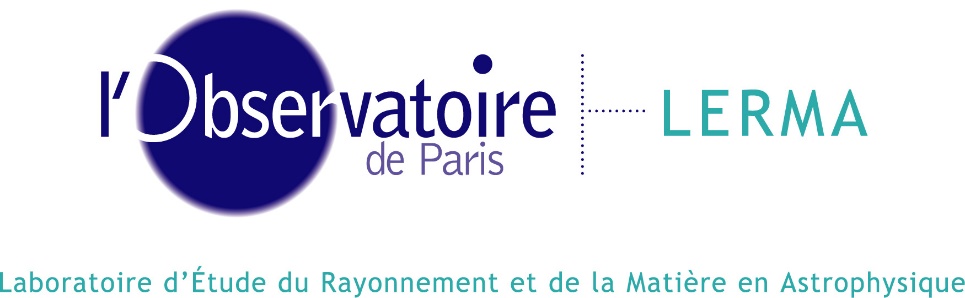 Demande d’ouverture/de prolongation de compte informatiqueIMPORTANT : Merci de compléter ce formulaire au maximum afin de ne pas retarder la création de votre compte Ouverture                            ProlongationNom du demandeur : ………………………………………… 	    Prénom du demandeur : ……………………………………….Site :             Paris            Meudon            Jussieu	 ENS	 CergyBâtiment/Bureau : ……………………………………Vous êtes : Personnel permanent : 	 Oui             NonOu :       Doctorant         Post-doc          Stagiaire         Visiteur          CDD            Etudiant     Autre : préciser …………………….Date de clôture du compte :  ../../….Nom de votre responsable : ………………………………… 		Prénom : ………………………………………. Adresse mail de la personne à prévenir de l'ouverture du compte :….........................................................................................................A : .....................................						 Le : ../../.... Signature du demandeur : 					Signature et cachet du Responsable :Type de demandeIdentité du demandeurIdentité du responsable